	В 2023 году  на территории сельского «Ага-Хангил» по инициативе граждан реализован проект  Благоустройство территории сельского музея сельского поселения «Ага-Хангил», для поддержания эстетического облика территории музея.Всего на реализацию проекта направлено 1368,5 тыс. руб. в т.ч. объем средств местных бюджетов, предоставленных на поддержку местных инициатив составили 1032,9 тыс. руб. и средства граждан 335,6 тыс. руб. По плану реализации проекта проведены следующие работы:- замена старого деревянного забора на новый металлический,- укладка тротуарных плит;- посадка саженцев деревьев.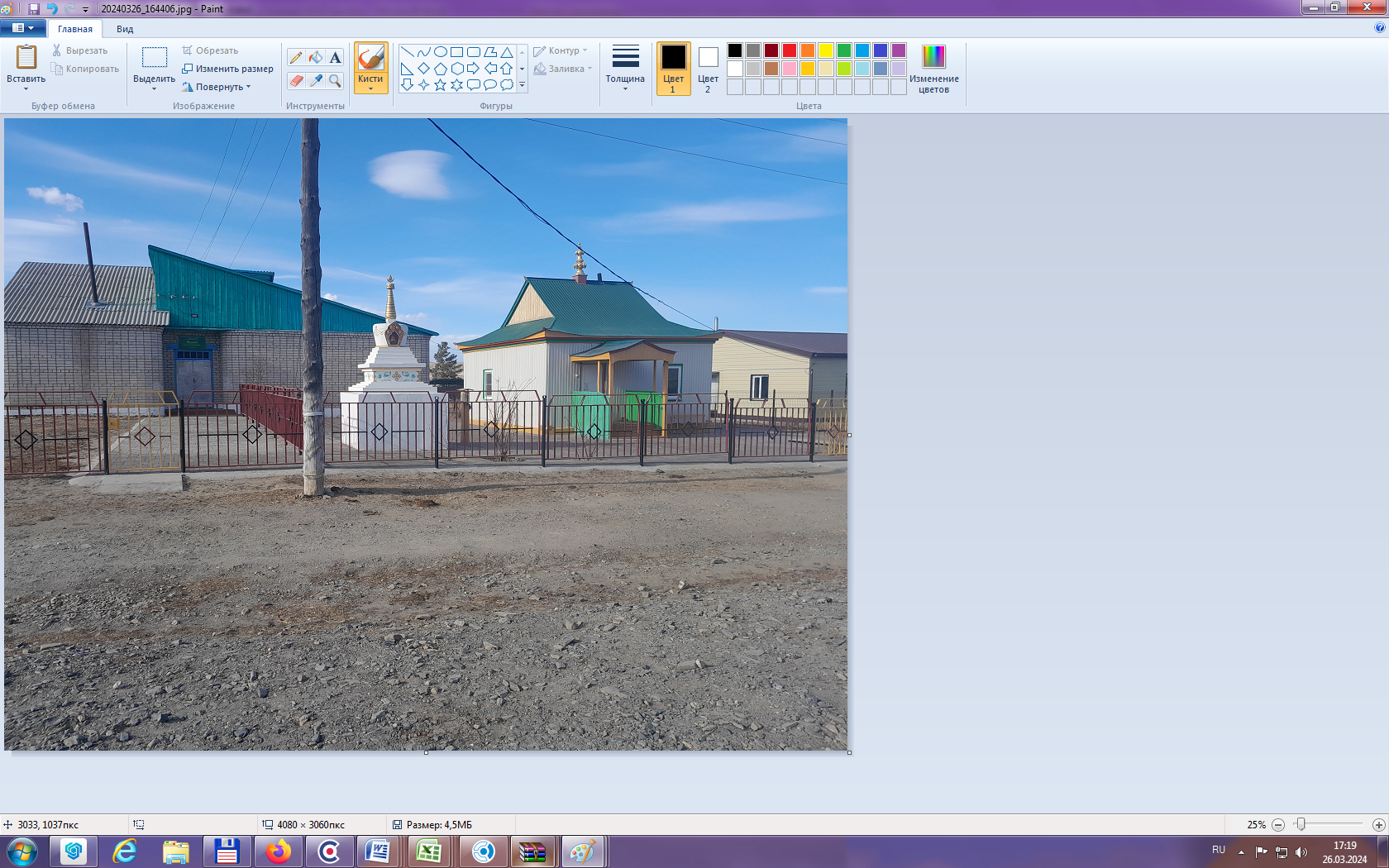 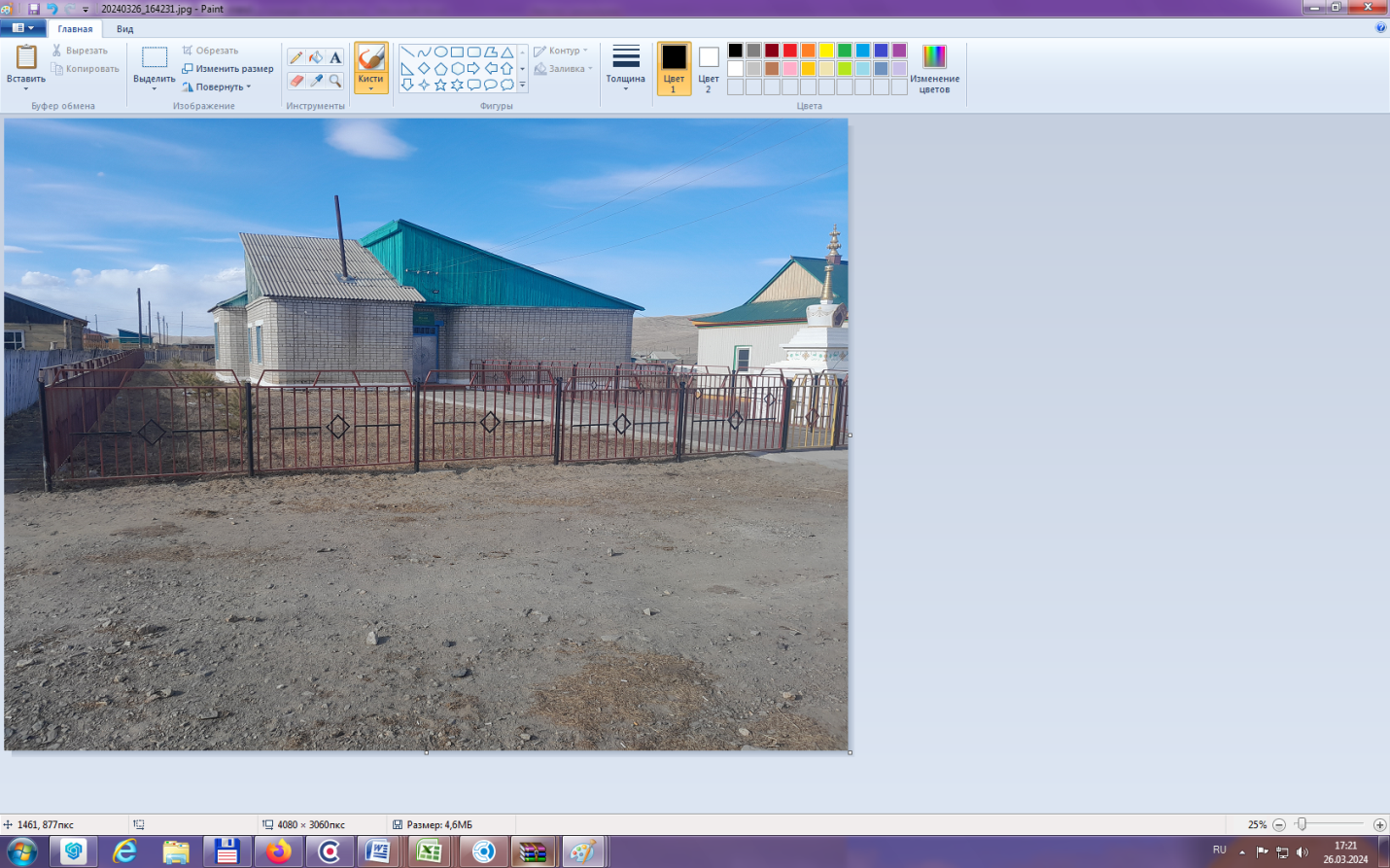 